Интеграция на MS Outlook с DOCMANИнтеграцията се постига с добавяне на нова функция „Import to DOCMAN“ към MS Outlook. Функцията е реализирана като макрос, който се активира през основното меню на потребителския интерфейс, със следното графично оформление: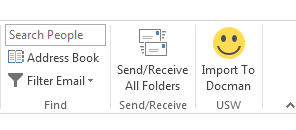 При стартиране на функцията, за всеки селектиран e-mail, функцията извършва следното:При наличие на файлове (прикачени или вмъкнати) в съобщението, по всеки файл, в предварително посочен каталог се създава DOCMAN- документ съдържащ файла.В описанието на документа се въвеждат следните данни:Име: 		наименованието на прикачения файлСигнатура: 	тема на съобщениетоЗабележки: 	2000 символа от пълния текст на съобщениетоПри липса на файлове (прикачени или вмъкнати) в съобщението, по него в предварително посочен каталог се създава DOCMAN- документ без съдържание, в описанието на който се въвеждат следните данни:Име: 		името на подателя на съобщениетоСигнатура: 	тема на съобщениетоЗабележки: 	2000 символа от пълния текст на съобщениетоСлед приключването на своята работа, функцията извежда съобщението „Импортът приключи успешно“.Функцията се изпълнява само при наличие на стартиран DOCMAN- клиент.